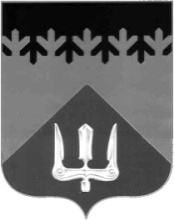 СОВЕТ ДЕПУТАТОВВОЛХОВСКОГО МУНИЦИПАЛЬНОГО РАЙОНА ЛЕНИНГРАДСКОЙ ОБЛАСТИРЕШЕНИЕот  29  сентября  2022  года                                                                              №  71Об утверждении перечня и стоимости платных услуг, оказываемых муниципальными  общеобразовательными учреждениями  Волховского муниципального района В соответствии с подпунктом 4 пункта 2 статьи 6 Устава Волховского муниципального района, Совет депутатов Волховского муниципального района Ленинградской области решил:1. Утвердить перечень и стоимость платных услуг, оказываемых муниципальными общеобразовательными учреждениями Волховского муниципального района:2. Признать утратившим силу решение Совета депутатов Волховского муниципального района Ленинградской области от 02 февраля 2022 года № 1 «Об утверждении перечня и стоимости платных услуг, оказываемых муниципальными общеобразовательными учреждениями Волховского муниципального района».3. Настоящее решение вступает в силу на следующий день после его официального опубликования в газете «Волховские огни».4. Контроль за исполнением настоящего решения возложить на постоянную депутатскую комиссию по социальным вопросам.  Глава Волховского муниципального районаЛенинградской области                                                                         А.А. Налетов№ п/пНаименование Единица измеренияСтоимость, рублей1.Питание учащихся (завтрак) в муниципальных общеобразовательных школахУслуга(1 учащийся/ 1 день)62,502.Питание учащихся (обед) в муниципальных общеобразовательных школахУслуга(1 учащийся/ 1 день)62,50